 Piła, dnia 05.06.2023 r.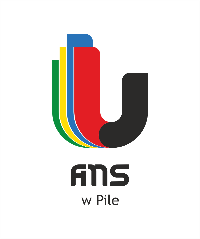 AG-2240/09/23Wyniki postępowania przetargowego„Dostawa mebli”Działając na podstawie art. 253 ust. 2 ustawy z 11 września 2019 r. – Prawo zamówień publicznych (Dz.U. poz. 2019 ze zm.) – dalej ustawa Pzp, zamawiający informuje, że dokonał wyboru oferty najkorzystniejszej. Zadanie nr 1Jako ofertę najkorzystniejszą uznano ofertę, złożoną przez wykonawcę	PPHU Idea Violetta Klein, ul. Wojska Polskiego 12A/3, 78-600 WałczWykonawcy, którzy złożyli oferty: Tronus Polska sp. z o.o., ul. Ordona 2A, 01-237 WarszawaMeblowo.eu Mateusz Gmaj ul. Polinezyjska 3/24, 02-777 WarszawaFPN Kartuzy Witold Stec, ul. Mściwoj II 1, 83-300 KartuzyBiuro Inżynieryjne DOT Tomasz Dubiecki, ul. Lubomira 29A, 62-090 MrowinoJARD sp. z.o.o, Aleja Na Skarpie 21/11, WarszawaBydgosta Sp. z o.o., ul. Fordońska 246, 85-766 BydgoszczArbor Meble Sp. z o.o., ul. Hutnicza 125, 85-873 BydgoszczSepar-Meble Arkadiusz Piechocki, ul. Kościuszki 6, 10-502 OlsztynKall Carrion Trading sp. zo.o., sp.k., ul. Solidarności 75/26, 00-090 WarszawaGRUPA A&E Sp. z o.o., ul. Sielska 17A 60 – 129 PoznańPPHU Studio-7  Piotr Chodakowski, Miąsowa 19, 28-305 SobkówToro Jasnosz Joanna, Breń 64a, 33-140 Lisia GóraApolla Sp. z o.o., Barwałd Górny 372, 34-130 Kalwaria ZebrzydowskaMEBLE Mateusz Baczewicz, Starogard Gdański 83-200, ul. Traugutta 56Szwed Meble sp.j., ul. Jana Pawła II 63B, 98-200 SieradzBryła Plus Sp. z o. o., ul. Robocza 9/1A, 61-517 PoznańATG Sp. z o.o. Sp.k., ul. Objazdowa 1, 85-882 BydgoszczPrzedsiębiorstwo Zaopatrzenia Szkół „CEZAS” sp. z o.o., Aleja Solidarności 15, 15-751 BiałystokMeblik Sp.z o.o. Topole 70 89-600 ChojnicePPHU Idea Violetta Klein, ul. Wojska Polskiego 12A/3, 78-600 WałczGABI Sp. z o.o., ul. Kościuszki 9, 36-100 Kolbuszowa Zadanie nr 2Jako ofertę najkorzystniejszą uznano ofertę, złożoną przez wykonawcęPrzedsiębiorstwo Zaopatrzenia Szkół „CEZAS” sp. z o.o., Aleja Solidarności 15, 15-751 BiałystokWykonawcy, którzy złożyli oferty: Tronus Polska sp. z o.o., ul. Ordona 2A, 01-237 WarszawaBiuro Inżynieryjne DOT Tomasz Dubiecki, ul. Lubomira 29A, 62-090 MrowinoJARD sp. z.o.o, Aleja Na Skarpie 21/11, Warszawa Separ-Meble Arkadiusz Piechocki, ul. Kościuszki 6, 10-502 Olsztyn Kall Carrion Trading sp. zo.o., sp.k., ul. Solidarności 75/26, 00-090 Warszawa KAL-SPORT Paweł Kalita, ul. Trembeckiego 11a, 35-234 Rzeszów RUPA A&E Sp. z o.o., ul. Sielska 17A 60 – 129 PoznańGALBE Joanna Wróbel, 91-204 Łódź, ul. Duńska 1GSzwed Meble sp.j., ul. Jana Pawła II 63B, 98-200 SieradzBryła Plus Sp. z o. o., ul. Robocza 9/1A, 61-517 Poznań Przedsiębiorstwo Zaopatrzenia Szkół „CEZAS” sp. z o.o., Aleja Solidarności 15, 15-751 BiałystokPPHU Idea Violetta Klein, ul. Wojska Polskiego 12A/3, 78-600 Wałcz GABI Sp. z o.o., ul. Kościuszki 9, 36-100 Kolbuszowa							            (-) Dorota Łuczkowska							         Specjalista ds. administracji